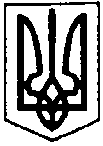                          ПЕРВОЗВАНІВСЬКА СІЛЬСЬКА РАДАКРОПИВНИЦЬКОГО РАЙОНУ КІРОВОГРАДСЬКОЇ ОБЛАСТІ__________________СЕСІЯ ВОСЬМОГО СКЛИКАННЯПРОЕКТ РІШЕННЯвід «__»                 2019 року									№ ____с. ПервозванівкаПро виготовлення технічної документації із землеустрою щодо встановлення (відновлення) меж земельних ділянок нерозподілених (невитребуваних) земельних часток (паїв) в натурі (на місцевості)  на території  Первозванівської сільської ради за межами населених пунктівВідповідно до статті 26 Закону України «Про місцеве самоврядування», статті 12 Земельного кодексу України,  сільська рада ВИРІШИЛА: 1.Виготовити технічну документацію із землеустрою щодо встановлення (відновлення) меж земельних ділянок нерозподілених (невитребуваних) земельних часток (паїв) в натурі (на місцевості) згідно схеми поділу колишнього КСП ім. Шевченка на території сільської ради за межами населених пунктів: - ділянка № 118 орієнтовною  площею 4,1800 га ,із них: рілля-3,9700га, багаторічні насадження (сад) 0,2100га ;- ділянка № 492 орієнтовною  площею 4,5500 га ,із них: рілля-3,9700га,багаторічні насадження (сад) 0,2100 га: - ділянка № 392 орієнтовною  площею 4,5500 га ,із них: рілля-3,9700га,багаторічні насадження (сад) 0,2100 га: - ділянка № 449 орієнтовною  площею 4,5600 га ,із них: рілля-4,3500га,багаторічні насадження (сад) 0,2100 га: - ділянка № 36 орієнтовною  площею 4,5100 га ,із них: рілля-4,2000га,багаторічні насадження (сад) 0,3100 га: - ділянка № 373 орієнтовною  площею 3,9800 га ,із них: рілля-3,7700га,багаторічні насадження (сад) 0,2100 га: - ділянка № 117 орієнтовною  площею 4,1100 га ,із них: рілля-3,9000га,багаторічні насадження (сад) 0,2100 га:          - ділянка № 2 орієнтовною  площею 4,7600 га ,із них: рілля-4,4500 га, багаторічні насадження (сад) 0,3100 га:           - ділянка № 301 орієнтовною  площею 4,7300 га ,із них: рілля-4,5200га,багаторічні насадження (сад) 0,2100 га:           - ділянка № 10 орієнтовною  площею 5,1100 га ,із них: рілля-4,9000 га, багаторічні насадження (сад) 0,2100га: 2. Встановити, що остаточна площа вищевказаних земельних ділянок  буде визначена після виготовлення технічних документацій із землеустрою.3.Замовити виготовлення технічних документацій із землеустрою в суб’єкта господарювання, що є виконавцем робіт із землеустрою згідно із законом.  4. Контроль за виконанням даного рішення покласти на постійну комісію сільської ради з питань земельних відносин, екології, містобудування та використання природних ресурсів. Сільський голова						Прасковія МУДРАК